Учитывая обращения Управления образования администрации города Сосновоборска от 12.04.2022 № 590, в соответствии с Трудовым кодексом Российской Федерации, Законом Красноярского края от 29.10.2009 г. № 9-3864 «О системах оплаты труда работников краевых государственных учреждений», руководствуясь Решением Сосновоборского городского Совета депутатов от 21.12.2016 г. №15/64-р «О системах оплаты труда работников муниципальных учреждений города Сосновоборска»,ПОСТАНОВЛЯЮ:Внести в постановление администрации города от 21.08.2017 № 1063 «Об утверждении Примерного положения об оплате труда работников муниципальных казенных учреждений города Сосновоборска» (далее – Примерное положение) следующие изменения:1.1. В подраздел 2.3. раздела 2 Примерного положения после абзаца 3 добавить абзац «Доплата водителю автомобиля устанавливается за мойку автомобилей, а также за уборку их салонов в размере до 65% оклада (должностного оклада), за техническое обслуживание автомобилей – в размере до 100% оклада (должностного оклада)». 1.2. Приложение №1 к примерному положению читать в новой редакции согласно приложению №1 к настоящему постановлению.2. Постановление вступает в силу в день, следующий за днем его официального опубликования в городской газете «Рабочий», и распространяется на правоотношения, возникшие с 1 апреля 2022 года.Глава города Сосновоборска	          				                  А.С.КудрявцевМинимальные размеры окладов (должностных окладов), ставокзаработной платы работников учрежденийПрофессиональная квалификационная группа«Общеотраслевые должности служащих»Профессиональные квалификационные группыобщеотраслевых профессий рабочихПрофессиональная квалификационная группадолжностей работников образованияПрофессиональные квалификационные группы должностеймедицинских и фармацевтических работниковДолжности, не предусмотренные профессиональнымиквалификационными группами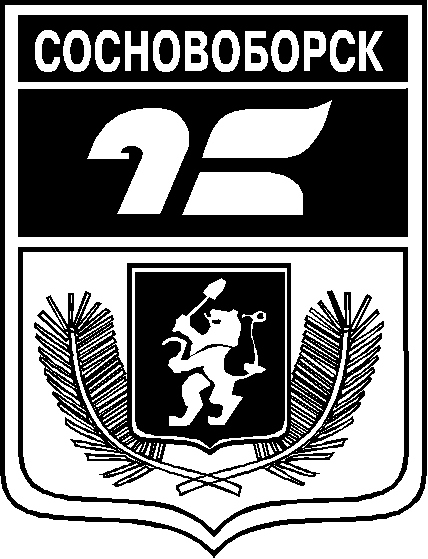 АДМИНИСТРАЦИЯ ГОРОДА СОСНОВОБОРСКАПОСТАНОВЛЕНИЕ«   » ________ 2022                                                                                            №  ________АДМИНИСТРАЦИЯ ГОРОДА СОСНОВОБОРСКАПОСТАНОВЛЕНИЕ«   » ________ 2022                                                                                            №  ________      О внесении изменений в постановление администрации города Сосновоборска от 21.08.2017 № 1063 «Об утверждении Примерного положения об оплате труда работников муниципальных казенных учреждений города Сосновоборска»Приложение к постановлению администрации городаот «___»__________2022 № ________Приложение №1к Примерному положению об оплате труда работников муниципальных казенных учреждений города СосновоборскаКвалификационные уровниРазмер оклада
(должностного оклада), руб.Профессиональная квалификационная группа
«Общеотраслевые должности служащих первого уровня»Профессиональная квалификационная группа
«Общеотраслевые должности служащих первого уровня»1 квалификационный уровень3 511,02 квалификационный уровень3 704,0Профессиональная квалификационная группа
«Общеотраслевые должности служащих второго уровня»Профессиональная квалификационная группа
«Общеотраслевые должности служащих второго уровня»1 квалификационный уровень3 896,02 квалификационный уровень4 282,03 квалификационный уровень4 704,04 квалификационный уровень5 937,05 квалификационный уровень6 706,0Профессиональная квалификационная группа
«Общеотраслевые должности служащих третьего уровня»Профессиональная квалификационная группа
«Общеотраслевые должности служащих третьего уровня»1 квалификационный уровень4 282,02 квалификационный уровень4 704,03 квалификационный уровень5 164,04 квалификационный уровень6 208,05 квалификационный уровень7 248,0Профессиональная квалификационная группа
«Общеотраслевые должности служащих четвертого уровня»Профессиональная квалификационная группа
«Общеотраслевые должности служащих четвертого уровня»1 квалификационный уровень7 790,02 квалификационный уровень9 025,03 квалификационный уровень9 718,0Квалификационные уровниМинимальный размер оклада (должностного
оклада), ставки заработной платы, руб.Профессиональная квалификационная группа 
«Общеотраслевые профессии рабочих первого уровня»Профессиональная квалификационная группа 
«Общеотраслевые профессии рабочих первого уровня»1 квалификационный уровень3 016,02 квалификационный уровень                          3 161,0Профессиональная квалификационная группа«Общеотраслевые профессии рабочих второго уровня»Профессиональная квалификационная группа«Общеотраслевые профессии рабочих второго уровня»1 квалификационный уровень3 511,02 квалификационный уровень 4 282,03 квалификационный уровень 4 704,04 квалификационный уровень 5 667,0Квалификационные уровниКвалификационные уровниМинимальный размер оклада (должностного
оклада), ставки заработной платы, руб.Профессиональная квалификационная группа должностей работников      
учебно-вспомогательного персонала первого уровняПрофессиональная квалификационная группа должностей работников      
учебно-вспомогательного персонала первого уровняПрофессиональная квалификационная группа должностей работников      
учебно-вспомогательного персонала первого уровня3 334,0Профессиональная квалификационная группа должностей работников      
учебно-вспомогательного персонала второго уровняПрофессиональная квалификационная группа должностей работников      
учебно-вспомогательного персонала второго уровняПрофессиональная квалификационная группа должностей работников      
учебно-вспомогательного персонала второго уровня1 квалификационный уровень 1 квалификационный уровень 3 511,02 квалификационный уровень 2 квалификационный уровень 3 896,0Профессиональная квалификационная группа должностей педагогических работниковПрофессиональная квалификационная группа должностей педагогических работниковПрофессиональная квалификационная группа должностей педагогических работников1 квалификационный уровень при наличии среднего    
профессионального       
образования             5 760,01 квалификационный уровень при наличии высшего     
профессионального       
образования             6 556,02 квалификационный уровень при наличии среднего    
профессионального       
образования             6 029,02 квалификационный уровень при наличии высшего     
профессионального       
образования             6 866,03 квалификационный уровень при наличии среднего    
профессионального       
образования             6 603,03 квалификационный уровень при наличии высшего     
профессионального       
образования             7 521,04 квалификационный уровень при наличии среднего    
профессионального       
образования    7 226,04 квалификационный уровень при наличии высшего     
профессионального       
образования             8 234,0Квалификационные уровниМинимальный размер оклада (должностного
оклада), ставки заработной платы, руб.Профессиональная квалификационная группа«Врачи и провизоры»Профессиональная квалификационная группа«Врачи и провизоры»2 квалификационный уровень           6 706,0Наименование должностиРазмер оклада
(должностного оклада), руб.Специалист по технике безопасности и охране труда 13 265,0Координатор работ9 513,0Мастер 13 265,0Контрактный управляющий 10 446,0Координатор по документообороту9 513,0Мастер по внутренней отделке помещений11 494,0Специалист по внутренней отделке помещений10 775,0Рабочий по внутренней отделке помещений8 220,0SMM-редактор12 123,0Специалист по закупкам5 164,00Специалист по организации питания4 704,00Системный администратор4 282,00Руководитель структурного подразделения9 718,00Заместитель руководителя структурного подразделения7 011,00Начальник отдела бухгалтерского сопровождения11 970,00Заместитель начальник отдела бухгалтерского сопровождения10 773,00